муниципальное бюджетное дошкольное образовательное учреждение детский сад «Лазорики» г. Волгодонска(МБДОУ ДС «Лазорики» г. Волгодонска)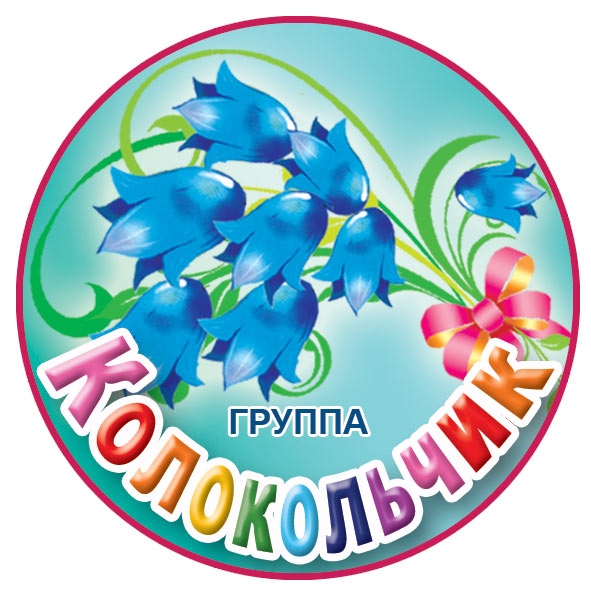 Конспект занятия по рисованию Тема: «До свидания, детский сад!»для воспитанников подготовительной к школе группы №15 «Колокольчик»                                                                         Воспитатели: Бирюкова А. А.                                                                                                 Ясинская О. В.2020г.г. ВолгодонскКонспект занятия по рисованию в подготовительной к школе группе. Тема: «До свидания, детский сад!»
Цель: Продолжать знакомство с видами и жанрами изобразительного искусства – портрет.
Задачи:
Образовательные:
Продолжать учить рисовать автопортрет, передавая особенности внешнего вида, характер и настроение.Закрепить навыки работы восковыми мелками, фломастерами, акварельными красками.
Продолжать знакомить детей со средствами выразительности в художественной деятельности: цвет, материал, композиция.Развивающие:
Развивать технические навыки, работая разными материалами и способами.Развивать творческое мышление, речевую активность, коммуникативные навыки, внимание, память.Развивать любознательность, воображение, мелкую моторику кистей рук.Воспитательные: Воспитывать любовь и уважение к себе и окружающим, желание передавать эту любовь в рисунке.
Создание дружеской обстановки во время работы над портретом, желание доставить радость близкому человеку.Материал: лист бумаги бежевый или розовый, светло-желтый цвета, в форме круга, восковые мелки, акварельные краски, кисти №4, лист А 1 с изображением корабля, ватные палочки. Алгоритм рисования портрета. Зеркальце для ребенка.Словарная работа: портрет, автопортрет, называние частей лица, дружные, веселые, подарок на память.Предварительная работа: рассматривание портретов, беседы об их содержании, рассматривание фотографий детей группы и в семейном альбоме, рисование портретов, раскрашивание портретов в книжках-раскрасках.Задание: нарисовать автопортрет.Методика проведения:Пальчиковая гимнастика.Ведущей: «Очень скоро вы попрощаетесь со своими воспитателями, детским садом, а осенью пойдете в школу. Вы не забыли, как называется наш детский сад? Да, «Лазорики».Многому вы научились, многое узнали. Хочу проверить, как вы можете отгадывать загадки. «Солнце человек рисует,Птиц, цветы, людей и дождикЧто захочет, тем рисует,Как зовут его …художник»«Он макает кисти в краскиИ рисует лес, как в сказке.Вот художник молодчина!Получается … картина»«Разноцветными носамиПо бумаге водят сами.Их рисунки хороши.Это что? Карандаши»«Вот мольберт, палитра, холст.Краской здесь рисует «хвост».Вот с водицей мисочка,Моется в ней …кисточка»«Космонавтов на ЛунеИли кошку на окнеРисовать поможет мастер.Как зовут его? Фломастер»«Вот готов рисунок наш,Потрудился карандаш.Но ему нужна починка.Точит карандаш …точилка»«Если сделали в тетрадкеВы ошибки о помаркиИль испачкалась картинка,Лишний штрих сотрет … резинка»«В них живут рассказы, сказки,Комиксы, стихи, раскраски.Все девчонки и мальчишкиЛюбят их. Ведь это … книжки»- Молодцы! В школе вы узнаете много интересного, там вас ждут новые друзья и открытия. Но я искренне надеюсь, что детский сад останется в вашей памяти, как веселая пора приключений и праздников. Мы будем вас помнить и ждать в гости. И сегодня хочется, чтобы на память детскому саду вы подарили свои портреты. А, что нарисовано на картине, которая называется портрет?
Дети: на картине нарисован человек. Чей портрет мы с вами рисовали? Портрет папы, мамы, свою семью.- Посмотрите, этот корабль я приготовила для вас. Подует ветер перемен, и вы начнете путешествие по разным странам, морям и океанам. На этом корабле ровно столько кают, сколько детей в вашей дружной группе. Нарисуем автопортреты и поместим их в окошки, и тогда вы навсегда останетесь дружной семьей, сможете помогать друг другу в трудную минуту, вместе радоваться победам.Рисование автопортретов необходимо начать с рассматривания своего отражения в зеркале. Уточнить форму лица, цвет глаз, волос, особенности прически.- вы видите себя в зеркале, вы не спутаете свое лицо с другими лицами на фотографии, вы сразу узнаете себя по овалу лица, по цвету глаз, волос, по прическе. Все это только ваше, индивидуальное.Рисование портрета начнете по следующей схеме.Индивидуальная работа: помощь в выборе материала, по ходу работы напоминаю детям, чтобы не забыли мелкие детали: брови, ресницы, челку и т.д., потому что все мелочи важны в рисунке. Повторить, что дети рисуют автопортрет – т.е. самих себя.Нарисовав свой портрет, дети, ватными палочками украшают края рисунка (рамку), рисуя цветы, бабочки, пчелок, круги, треугольники и т.д.